Информационный бюллетень Старт по спортивному ориентированию«Воскресник»Кросс – классика 1. Руководство соревнований: Главный судья соревнований Семенов А.В., тел. 8-917-215-17-082. Время и место проведения соревнований:  14 октября 2018 г. г. Саратов, Молодежный проезд, Немецкое кладбище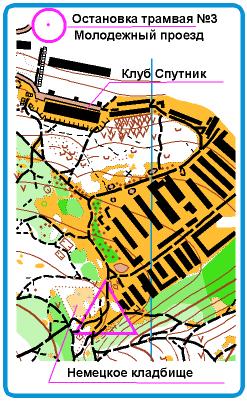 3. Программа соревнований.9:30-10:30 – регистрация участников11:00 – стартСтарт раздельный, стартовый интервал 1 минута4. Участники соревнований: Соревнования проводятся по группам: МЖ -10 (2008-2009); МЖ - 12 (2006-2007); МЖ - 14 (2004-2006); МЖ-16(2002-2003); МЖ – 18 (2000-2001); МЖ – 21(1999 и старше); МЖ – Ветераны (1968 и старше); МЖ - Новички 5. Стартовый взнос: Дети – 50 рублейВзрослые – 100 рублей6. Заявки: Заявки принимаются организаторами соревнований в on-line режиме на сайте  http://orgeo.ru/ до 20.00 ч.13.10.2018г. 7. Регистрация участников и выдача номеров в день старта строго с 9:30 до 10:30 ч.8. Отметка: На соревнованиях будет применяться электронная отметка SFR. При утери чипа штраф 300 рублей.Удачного старта!